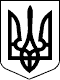 Чергові вибори депутатів Київської міської ради та Київського міського голови 25 жовтня 2015 рокуКИЇВСЬКА МІСЬКА ВИБОРЧА КОМІСІЯ01044, м. Київ, вул. Хрещатик, 36ПОСТАНОВА«28» вересня 2015 року							  	№ 4918 год. 00 хв.Про реєстрацію представника Київської міської регіональної парторганізації ПОЛІТИЧНОЇ ПАРТІЇ «ВІДРОДЖЕННЯ УКРАЇНИ» в Київській міській виборчій комісії з правом дорадчого голосуДо Київської міської виборчої комісії 28 вересня 2015 року надійшла заява Київської міської регіональної парторганізації ПОЛІТИЧНОЇ ПАРТІЇ «ВІДРОДЖЕННЯ УКРАЇНИ»  про реєстрацію представника в Київській міській виборчій комісії з правом дорадчого голосу на чергових виборах депутатів Київської міської ради та Київського міського голови 25 жовтня 2015 року разом із доданими документами.Розглянувши зазначені документи, Київська міська виборча комісія встановила їх відповідність вимогам Закону України «Про місцеві вибори».Враховуючи викладене вище, керуючись пунктом 4 частини 5 статті 25, частинами 2-5 статті 61 Закону України «Про місцеві вибори», Київська міська виборча комісія п о с т а н о в л я є:1. Зареєструвати представником в Київській міській виборчій комісії з правом дорадчого голосу на чергових виборах депутатів Київської міської ради та Київського міського голови 25 жовтня 2015 року від Київської міської регіональної парторганізації ПОЛІТИЧНОЇ ПАРТІЇ «ВІДРОДЖЕННЯ УКРАЇНИ»:Любівую Наталю Степанівну, 19 березня 1980 року народження, громадянин України,  самозайнята особа, адвокат, проживає у місті Києві.2. Видати Любівій Наталі Степанівні посвідчення за формою, встановленою Центральною виборчою комісією.3. Цю постанову оприлюднити у визначений Київською міською виборчою комісією спосіб.Голова комісії							М.Б.ТерещенкоМ.П.